Buenos Aires, Circuito Chico, Cataratas de IguazúAvenida de Mayo, Lago Nahuel Huapi, Laguna El Trébol8 días	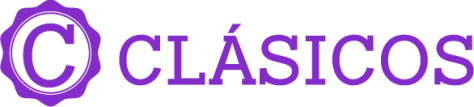 Llegadas: diarias hasta diciembre 2024Mínimo 2 pasajerosDía 1.  Buenos AiresLlegada al Aeropuerto Internacional Ezeiza, traslado al hotel. Resto de la tarde libre. Alojamiento. Día 2.  Buenos Aires – Visita de CiudadDesayuno. El día de hoy daremos un paseo que le permitirá descubrir toda la magia de la capital argentina. El recorrido incluye el barrio de la Recoleta, con la belleza de sus parques y edificios, el Teatro Colón, la Plaza de Mayo, la Catedral, la típica Avenida de Mayo, y otros muchos edificios y palacios de especial valor. Completan este paseo el Viejo San Telmo, residencia de la aristocracia porteña hasta fines del siglo XIX, la calle Caminito en La Boca, colorido barrio de inmigrantes italianos y la reciclada zona de Puerto Madero. Tarde libre. Alojamiento. Día 3.  Buenos Aires Desayuno. Día libre para actividades personales. Alojamiento. ***TRAVEL SHOP PACK***- OPCIONAL: Fiesta Gaucha Santa Susana- OPCIONAL: Cena Show de Tango con traslados incluidosDía 4.  Buenos Aires – BarilocheDesayuno. A la hora prevista traslado al aeropuerto para tomar vuelo con destino a Bariloche. (Vuelo no incluido).  Recepción en el aeropuerto y traslado al hotel. Alojamiento. Día 5.  Bariloche – Excursión de Circuito chicoDesayuno. El viaje se inicia desde Bariloche bordeando el Lago Nahuel Huapi. a la altura del Km. 8 esta Playa Bonita, desde donde se ve la Isla Huemul, 10 Km. más adelante se llega al pie del Cerro Campanario donde hay una aerosilla que llega hasta la cumbre (), -Tkt de ascenso NO Incluido -desde donde se aprecia una de las más bellas y fascinantes vistas de la región. Continuando el trayecto se atraviesa el puente Angostura sobre el río del mismo nombre, que une los Lagos Moreno y Nahuel Huapi, y luego Bahía López al pie del cerro del mismo nombre. Más adelante esta el punto panorámico, un balcón natural con vista espectacular. Luego se pasa por el puente sobre el lago Moreno y se comienza a bordear la Laguna El Trébol de regreso a la ciudad, cerrando el Circuito Chico. Tarde libre. Alojamiento. Día 6. Bariloche – IguazúDesayuno.  Traslado al aeropuerto. Para tomar el vuelo con destino a Iguazú. (Vuelo no incluido). Llegada y traslado al hotel.  Alojamiento. Día 7. Iguazú – Excursión Cataratas ArgentinasDesayuno. Por la mañana se realizará la excursión a las cataratas más caudalosas del mundo del lado argentino, dónde apreciará una de las caídas de agua más impresionantes “La Garganta del Diablo” además de caminar por las pasarelas del parque y disfrutar de los paisajes que el parque nos ofrece.  Por la tarde los pasajeros regresarán al hotel para disfrutar de las instalaciones, o bien, podrán realizar alguna actividad que el parque argentino o brasileño ofrece.  Alojamiento. Día 8.  Iguazú – MéxicoDesayuno. Traslado al aeropuerto de Foz de Iguazú para tomar vuelo con conexión con destino a México. Fin de los servicios***TRAVEL SHOP PACK***- OPCIONAL: Excursión a las cataratas lado brasileñoNOTA: Para tomar la excursión cataratas lado brasileño su vuelo debe salir después de las 5:00PM.INCLUYE: 3 noches en Buenos Aires, 2 en Bariloche y 2 en Iguazú con desayunosTraslados aeropuerto – hotel – aeropuerto en todas las ciudades en servicio compartido.Visita de ciudad en Buenos Aires en servicio compartido.Excursión de Circuito Chico en Bariloche (No incluye ascenso al cerro campanario) en servicio compartido.Excursión Cataratas Argentinas (incluye ingreso al parque nacional) en servicio compartido.Tarjeta Básica de asistencia al viajero.INCLUYE, SERVICIOS PRIVADOS3 noches en Buenos Aires, 2 en Bariloche y 2 en Iguazú con desayunos.Traslados aeropuerto – hotel – aeropuerto en todas las ciudades en servicio privado.Visita de ciudad de Buenos Aires en servicio privadoCircuito Chico en servicio privado (No incluye ascenso al cerro campanario).Visita Cataratas Argentinas en servicio privado (incluye ingreso al parque nacional)Tarjeta Básica de asistencia al viajero.No Incluye:Servicios, excursiones o comidas no especificadas.Gastos personales.Vuelos internacionales e internos.Tasas turísticas en Iguazú y Bariloche, hasta 2 usd por noche por persona.Propinas a mucamas, botones, guías, choferes. Impuesto en Buenos Aires 1.5 usd aprox. por noche por persona a pagar directamente en su check out.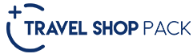 LISTA DE HOTELES (Previstos o similares)LISTA DE HOTELES (Previstos o similares)LISTA DE HOTELES (Previstos o similares)CIUDADHOTELCATBUENOS AIRESLOI SUITES / IBIS OBELISCOTDAZZLER MAIPU / DAZZLER SAN MARTINPMELIA BUENOS AIRES / SHERATON BS ASSBARILOCHEHUINID PIONEROS / NEVADA / AHUEL HUAPI TDESING SUITES / NH EDELWEISS / CACIQUE INACAYAL PVILLA HUINID BUSTILLO / ALMA DEL LAGO SIGUAZÚCOMPLEJO AMERICANO / MERIT IGUAZUTMERCURE / SAINT GEORGE / PIRAYUPPANORAMIC GRAND / AMERIAN PORTAL IGUAZU SCIUDADHOTEL EN SERVICIOS PRIVADOSCATBUENOS AIRESSOFITEL RECOLETA BS AR / ALVEART ARTLBARILOCHEALMA DEL LAGO / VILLA HUINID BUSTILLO LIGUAZÚ LOI SUITES IGUAZU LPRECIO POR PERSONA EN USDPRECIO POR PERSONA EN USDPRECIO POR PERSONA EN USDPRECIO POR PERSONA EN USDTURISTA DBLTPLSGL TERRESTRE8507501340TERRESTRE Y AÉREO189017902380SUPL. 01 JUL - 31 AGO 2024360300635SUPL. 01 SEP - 15 DIC 2024150115210PRIMERA DBLTPLSGL TERRESTRE10309501710TERRESTRE Y AÉREO207019902750SUPL. 01 JUL - 31 AGO 2024285265465SUPL. 01 SEP - 15 DIC 2024180170255SUPERIOR DBLTPLSGL TERRESTRE127012602170TERRESTRE Y AÉREO231023003210SUPL. 01 JUL - 31 AGO 2024490405890SUPL. 01 SEP - 15 DIC 2024175175270SERVICIOS PRIVADOS Y HOTELERÍA DE LUJO DBLTPLSGL TERRESTRE186016002880SUPL. 01 - 30 ABR 202410570205SUPL. 01 JUL - 30 SEP 2024485350800SUPL. 01 OCT - 15 DIC 2024315220420RUTA AEREA PROPUESTA MEX/SCL/AEP/BRC/AEP/IGR//IGU/MEXIMPUESTOS Y Q DE COMBUSTIBLE (SUJETOS A CONFIRMACIÓN): 995 USDSUPLEMENTO PASAJERO VIAJANDO SOLO: 155 USD SUPLEMENTO PASAJERO VIAJANDO SOLO EN PRIVADO Y LUJO: 945 USD SUPLEMENTO DESDE EL INTERIOR DEL PAÍS: CONSULTARTARIFAS SUJETAS A DISPONIBILIDAD Y CAMBIO SIN PREVIO AVISO CONSULTAR PRECIO DE MENOR (2-10 AÑOS)VIGENCIA A DICIEMBRE 2024. (EXCEPTO SEMANA SANTA, PUENTES Y DÍAS FESTIVOS. CONSULTE SUPLEMENTOS)PRECIO POR PERSONA EN USD PRECIO POR PERSONA EN USD Fiesta Gaucha Santa Susana310Cena Show de Tango con traslados incluidos95Cataratas Brasileras con ingresos145